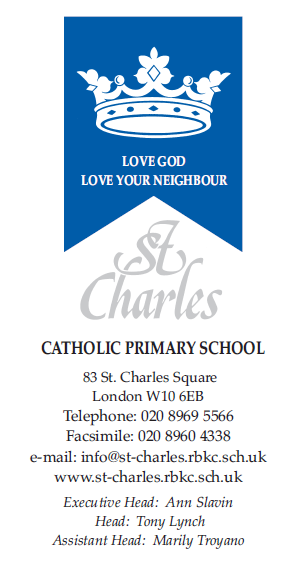 22nd April 2024Your Child in 3HSummer Term 2023 Dear Parents/Carers, I hope you had a lovely Easter and managed to enjoy a break during this time. Below you will find an outline of the curriculum your child will be following until the end of the summer term. This information should assist with your child’s home studies, extending and enhancing their learning in the following areas. EnglishWriting: The children will read and study a variety of texts and genres in class.We will continue to work on basic skills, which will include regular handwriting practice, work on phonics, spellings and vocabulary, grammar and punctuation. Children will have the opportunity to develop their own creative writing - for example, non chronological reports, stories, persuasive writing, poetry and evaluate their work and that of others.  Reading There will be regular guided reading lessons where a text is discussed and reading skills developed. Reading remains a vital aspect of your child’s education. To support your child, please ensure they read at home every evening. This can be from a variety of texts including news articles and chapter books. Children are asked to complete their reading records, but I kindly ask if you could check and sign them regularly (at least three times every week) to confirm that they are reading. These will be checked on a Friday. MathsThe areas we will be covering this term are: Angles and shape•Identify angles including right angles and recognise as a quarter of a turn•Identify and draw parallel and perpendicular lines•Draw/make, classify and compare 2-D and 3-D shapes•Measure the perimeterMeasures•Read scales with different intervals when measuring mass and volume•Weigh and compare masses and capacities with mixed units•Estimate mass and capacitySecuring multiplication and division•Recall and use multiplication and division facts for 6 and 8 times tableExploring calculation strategies and place value•Add and subtract mentally•Find 10, 100 and 1000 more or less•Order and compare beyond 1000•Round numbersSciencePlants - Children will observe and describe how seeds and bulbs grow into mature plants and what they require to grow and stay healthy. They will learn about the functions of different parts of flowering plants, how water is transported within plants and the life cycle of flowering plants.Light- Children will learn that light is reflected from surfaces and that shadows are formed when the light from a light source is blocked by an opaque object.REEnergy: The children will know and understand the energy of fire and wind, and the wonder and power of the Holy Spirit sent at Pentecost. Choices: The children will know and understand that choices have consequences and the importance of conscience in making choices.  Special Places: The children will know and understand that everyone has a special place and special places for Jesus and the Christian community.  The children who are preparing for their First Holy Communion will receive this special Sacrament in May. Please continue to support and pray for them during this time. Attendance at all remaining meetings and Masses is expected.ComputingThis term in computing children will be creating a QR code resource independently and understand the need for moderation of online resources. They will be able to name several everyday digital devices and know that they need clear instructions to work. If a ‘step’ is missing, they will understand that the instructions will not be successful and will have opportunities to practically try this out.They will also know and be able to explain the meaning of the computer vocabulary used during the year.HistoryChildren will be learning what it was like as a child during the Blitz in London. GeographyChildren will develop their knowledge of the local area and the amenities and economic uses attached. ArtChildren will learn what architecture/an architect is. They will explore line and symmetry in architecture, features of architecture (towers/domes), and the curved lines, nature, mosaics and stained glass that can inspire architecture. D.TChildren will plan and make a pop up book with levers and linkages..PEThis term, children will take part in weekly swimming lessons at Kensington Leisure Centre on Wednesdays. Children are asked to come to school in full St Charles PE kit on that day each week and bring their swimming gear with them to change into at the pool. Please ensure that they are wearing a St Charles/plain white t-shirt, navy shorts/tracksuit bottoms and trainers and that they have a swimming costume/swimming trunks, towel, goggles and swimming hat in their bags. Music During the summer term, Year 3 students immerse themselves in the expressive elements of Musical Theatre, with a particular focus on dynamics, including forte and piano. This unit aligns with the curriculum's emphasis on enhancing musical interpretations through dynamics. Pupils learn to convey emotions through their singing and playing, enriching their musical expression. This phase further develops their musicianship skills, setting the stage for more advanced dynamic markings and nuanced musical interpretations in subsequent Years. Children will sing a widening range of unison songs of varying styles and structures, with tunefulness and some expression. They will perform simple actions and sing in time to action songs and interpret and perform music with basic dynamics markings. SpanishThe children will continue to learn key vocabulary in Spanish. Topics will include fruit and minibeasts. They will say what fruit they want and like and describe minibeasts. They will practise reading and writing words and simple sentences, learn key phonics and continue to explore key grammatical features such as gender and adjective agreements. They will work on developing good pronunciation.PSHEWe will be following the Ten Ten programme and topics this term include: Module 2: Created to love others Unit 2: Personal Relationships - Relationships help children to develop a more complex appreciation of different family structures, develop healthy relationships with family and friends and learn some strategies to use when relationships become difficult. Teaching also covers how to recognise discrimination and bullying, both physical and emotional. Children will learn strategies to develop resilience and resist pressure.Module 3: Created to love others Unit 1: Religious understanding - explores in greater detail the community aspect of the Trinity and encourages children to think about what the Trinity means to them and how as they were made in God’s image, they too are created to live in communityCareers - learning about possible career options for the future and how they contribute to society. Managing Money - Introducing the basics of money management and how this contributes to our economic well being.See our learning here:https://www.tentenresources.co.uk/online-parent-portal-primary/Username: st-charles-w10 Password: red-bookEquipment:Pupils require the following equipment each day: writing pencils, rubber, sharpener, coloured pencils, and a glue stick. Homework will continue to be as follows:Monday: Spellings - due back on Friday, and ReadingTuesday: ReadingWednesday: Maths - due back on Friday, and ReadingThursday: ReadingFriday: English - due back on Monday, and ReadingChildren should be reading every night; their reading record should be signed at least 3 times a week. Reading Records will continue to be checked on Fridays. I am looking forward to a successful term ahead and thank you for your continued support. If you do have any concerns, please do contact me at 3h@st-charles.rbkc.sch.uk and we can arrange a time to meet.With very best wishes,Joleen Harwood3H Class Teacher